Ayuda de EmergenciaRegion Metro Region NorteRegion Este Region OesteRegion Sur Proveedores Region AreciboProveedores Region HumacaoProveedores Region MayagüezProveedores Region PonceProveedores Region San JuanCentros AdministradosSistema de ValesDirectorio de Agencias de PRDirectorio de Municipios de PRDirectorio de Agencias Federales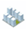 Oficinas de Servicio a través de Puerto RicoOficinas de Servicio a través de Puerto RicoOficinas de Servicio a través de Puerto RicoOficinas de Servicio a través de Puerto RicoPuebloDirección PostalTeléfonos / Fax Horario de ServicioAGUADILLAAGUADILLAAGUADILLAAGUADILLAEdif. Gubernamental de AguadillaCalle Muñoz RiveraEsq. Jesús EstevesVictoria Station Box 970Aguadilla, PR 00605Tel. (787) 891-5570Tel. (787) 882-0240Fax: (787) 891-6811No DisponibleARECIBOARECIBOARECIBOARECIBOCalle Delfín Olmo #156Arecibo, PRApartado 504Arecibo, PR 00613Tel: (787) 878-2715Tel: (787) 878-2795Fax: (787) 880-4819No DisponibleBAYAMONBAYAMONBAYAMONBAYAMONCentro Gubernamental de BayamónCarretera #167Calle Parque Esquina Betances,Bayamón, PR 00960Apartado 2578Bayamón, PR 00960-2578Tel: (787) 269-2222 Ext. 2395Tel: (787) 269-2390Fax: (787) 787-5086No DisponibleCAGUASCAGUASCAGUASCAGUASCalle Goyco Esquina AcostaEdf. Gubernamental de Caguas Piso 4Caguas, PRApartado 638Caguas, PR 00726Tel: (787) 743-4068 Ext. 225Fax: (787) 745-2650No DisponibleCAROLINAEdif. Gubernamental Calle Fernández Juncos B-37Carolina Piso 4Apartado 4707Carolina, PR 00984-4707Tel: (787) 776-5475Fax: (787) 752-2050No DisponibleGUAYAMAEdif. FisaPaseo del PuebloCarretera #6Guayama, PRApartado 210Guayama, PR 00784Tel: (787) 864-4373Fax: (787) 864-6556No DisponibleHUAMACAOCalle GeorgettiEsquina Dr. VidalHumacaoPO Box 9098Humacao, PR 00792Tel: (787) 852-6464Tel: (787) 852-2502Fax: (787) 852-4242No DisponibleMAYAGUEZEdificio BiancaCalle de la Candelaria 210 WMayagüez, PR 00682-3240Centro de GobiernoSuite 20Mayagüez, PR 00681Tel: (787) 833-6092Tel: (787) 834-3030Fax: (787) 834-7990No DisponiblePONCESabaneta Industrial ParkMercedita, PR210 Reparto IndustrialSabanetaPonce, PR 00716Tel: (787) 848-4520Tel: (787) 848-2344Fax: (787) 284-7763No DisponibleSAN JUANPda. 20, Antiguo Edif.González PadínSanturce, PRApatado 11218San Juan, PR 00910Tel: (787) 724-8585Fax: (787) 724-2520No Disponible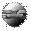 Otros Enlaces